Kendriya Vidyalaya   Payyanur   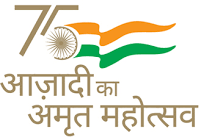 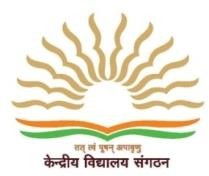 Admission Notice: 2022-23Online Registration for Admission to Class  I in Kendriya Vidyalaya  Payyanur  for the Academic Year 2022-23 will commence at 10:00 am on 28.02.2022 and will close at 07:00 pm on      11.04.2022.      The       Admission       details       are       available       in       website https://kvsonlineadmission.kvs.gov.in  and Android Mobile   App.  Minimum age for admission in class-I will be 6 years as per NEP 2020.The official Android Mobile App for KVS Online Admission for Class I for the Academic Year  2022-23  and  instructions  for  downloading  and  installing  the  App  will  be available at https://kvsonlineadmission.kvs.gov.in/apps/ The app will be available at the above URL and also at the Google Play Store. Parents are requested to go through the instructions for using the portal and mobile app carefully before using them.Reckoning of age for all Classes shall be as on 31.03.2022. For class I  Minimum age :6years   and Maximum age: 8 yearsReservation of seats will be as        per        KVS        Admission        Guideline        available        on        the        Website (https://kvsangathan.nic.in)Under present situation of COVID -19, the directions issued by Competent Authority (Central/State/Local) are to be followed. Accordingly, the parents are requested not to visit Kendriya Vidyalayas physically and avoid gathering. All information regarding Admission, Registration form will be available on Vidyalaya/KVS (HQ) website under common document for download.No vacancy  in classes    II and above .									PRINCIPAL